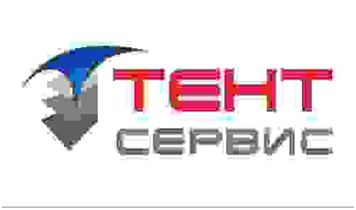 Утверждаю»Директор ООО «Тент-Сервис»____________Загертдинов Н.К.ООО «Тент-Сервис»РТ, 420073,г.Казань, ул.А.Кутуя,1618 (843) 298-37-29, 240-40-54, 240-40-64tentservis@list.ruРТ, 420051, г. Казань, ул. Химическая,78966240-40-63tentservis_7@list.ruРеклама.Приварка тента (баннер)Газель 3м – 3 000 рублей (на 2 стороны)Валдай 5м – 5 000 рублей (на 2 стороны)КАМАЗ – 7 000 рублей (на 2 стороны)НаименованиеЦена (руб.)Реклама с ткани баннера500 руб. (кв.м.)Реклама с ткани тента (ПВХ)250 руб. (кв.м.)